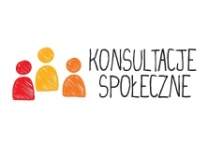 Formularz zgłaszania wniosków, uwag i opinii do projektu „Strategii rozwoju ponadlokalnego Miejskiego Obszaru Funkcjonalnego 
Gorzowa Wielkopolskiego 2030”.Dane osoby/podmiotu zgłaszającego:
* adres e-mail należy podać, jeśli chcą Państwo otrzymać raport z przebiegu powyższych konsultacjiUwagi do projektu „Strategii rozwoju ponadlokalnego Miejskiego Obszaru Funkcjonalnego Gorzowa Wielkopolskiego 2030”:
ZGODA NA PRZETWARZANIE DANYCH OSOBOWYCH1. Oświadczam, że poprzez złożenie podpisu poniżej wyrażam zgodę Administratorowi – Prezydentowi Miasta Gorzowa Wlkp. z siedzibą w Gorzowie Wlkp., ul. Sikorskiego 3-4 na przetwarzanie moich danych osobowych przez Administratora – Prezydenta Miasta Gorzowa Wlkp. z siedzibą Gorzów Wlkp., ul. Sikorskiego 3-4 dla potrzeb niezbędnych do realizacji procedury konsultacji projektu „Strategii rozwoju ponadlokalnego Miejskiego Obszaru Funkcjonalnego Gorzowa Wielkopolskiego 2030”.2. Oświadczam, że podaję moje dane osobowe dobrowolnie oraz świadomie i że są one zgodne z prawdą. 3. Oświadczam, że zapoznałam/em się z treścią załączonej klauzuli informacyjnej 
o przetwarzaniu danych osobowych oraz że zostałam/em poinformowana/y o prawie dostępu do moich danych osobowych, ich sprostowania, przenoszenia, usunięcia lub ograniczenia przetwarzania. 4. Wyrażam zgodę na publikację mojego imienia i nazwiska w materiałach informacyjnych związanych z realizacją procedury konsultacji projektu „Strategii rozwoju ponadlokalnego Miejskiego Obszaru Funkcjonalnego Gorzowa Wielkopolskiego 2030” przygotowywanych przez Urząd Miasta Gorzowa Wielkopolskiego.5. Wiem, że moja zgoda może być przeze mnie odwołana w każdym czasie.UWAGA: Wypełniony formularz uwag proszę przesyłać w terminie do 20 grudnia 2021 r.:w formie elektronicznej na adres: strategia@um.gorzow.pl;w formie papierowej należy złożyć na adres Wydział Zintegrowanych Inwestycji Terytorialnych i Programowania Strategicznego, Urząd Miasta Gorzowa Wielkopolskiego, ul. Myśliborska 34, 66-400 Gorzów Wielkopolski, z adnotacją na kopercie: „Konsultacje społeczne projektu Strategii rozwoju ponadlokalnego Miejskiego Obszaru Funkcjonalnego Gorzowa Wielkopolskiego 2030”.KLAUZULA INFORMACYJNA 
O PRZETWARZANIU DANYCH OSOBOWYCH W związku z realizacją wymogów Rozporządzenia Parlamentu Europejskiego i Rady (UE) 2016/679 z dnia 27 kwietnia 2016 r. w sprawie ochrony osób fizycznych w związku                                  z przetwarzaniem danych osobowych i w sprawie swobodnego przepływu takich danych oraz uchylenia dyrektywy 95/46/WE (ogólne rozporządzenie o ochronie danych „RODO”), informujemy o zasadach przetwarzania Pani/Pana danych osobowych oraz 
o przysługujących Pani/Panu prawach z tym związanych.Administratorem Pani/Pana danych osobowych jest Prezydent Miasta Gorzowa Wielkopolskiego z siedzibą w: ul. Sikorskiego 3-4, 66-400 Gorzów Wielkopolski.W sprawie zakresu i sposobu przetwarzania danych osobowych Pani/Pana dotyczących, 
a także przysługujących z tego tytułu praw, może się Pani/Pan kontaktować 
z Inspektorem Ochrony Danych listownie: ul. Sikorskiego 3-4, 66-400 Gorzów Wlkp. lub za pośrednictwem poczty elektronicznej: iod@um.gorzow.pl.Pani/Pana dane osobowe przetwarzane będą w celu przeprowadzenia konsultacji społecznych projektu „Strategii rozwoju ponadlokalnego Miejskiego Obszaru Funkcjonalnego Gorzowa Wielkopolskiego 2030” na podstawie art. 6 ust. 1 lit. a RODO tj. Pani/Pana zgody na przetwarzanie danych osobowych Pani/Pana dotyczących, 
w związku z § 37 Uchwały Nr XVII/171/2015 Rady Miasta Gorzowa Wlkp. z dnia 
30 września 2015 r. w sprawie przyjęcia Regulaminu Konsultacji Społecznych 
z Mieszkańcami Gorzowa Wielkopolskiego.Pani/Pana  dane  osobowe  będą  przechowywane  przez  okres  niezbędny  do  realizacji celów określonych w pkt 3, a po tym czasie przez okres wymagany przez przepisy powszechnie obowiązującego prawa.5.  W związku z przetwarzaniem Pani/Pana danych osobowych przysługują Pani/Panu następujące prawa: 1)  prawo dostępu do danych, w tym prawo do uzyskania kopii tych danych;2)  prawo do sprostowania (poprawiania) danych;3)  prawo do usunięcia danych (tzw. prawo do bycia zapomnianym).6.   W przypadku gdy przetwarzanie danych osobowych odbywa się na podstawie Pani/Pana zgody (art. 6 ust. 1 lit. a RODO), przysługuje Pani/Panu prawo do cofnięcia tej zgody                       w dowolnym momencie. Wycofanie zgody nie wpływa na zgodność z prawem przetwarzania, którego dokonano na podstawie zgody przed jej wycofaniem.7.   W przypadku powzięcia informacji o niezgodnym z prawem przetwarzaniu Pani/Pana danych osobowych, ma Pani/Pan prawo wniesienia skargi do Prezesa Urzędu Ochrony Danych Osobowych ul. Stawki 2, 00-193 Warszawa.8.  Podanie przez Panią/Pana danych osobowych jest dobrowolne. Konsekwencją niepodania danych będzie brak możliwości wzięcia pod uwagę Pani/Pana wniosków do w/w projektu.Imię i nazwisko/Nazwa podmiotu:Adres do korespondencji:Adres e-mail*:Lp.Część dokumentu, do którego odnosi się uwaga, postulat, propozycja (tytuł rozdziału, nr podrozdziału, nr strony). Treść uwagi/ propozycja zapisu.Uzasadnienie uwagi/propozycji.……………………………data oraz czytelny podpis